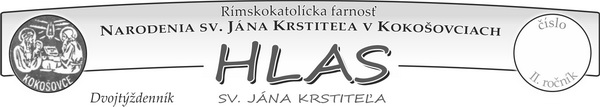 ˇpppF A R S K É    O Z N A M Y: Dnes: Každý veriaci , ktorý sa zúčastní na verejnom recitovaní alebo speve hymnu Veni Creator Spiritus, môže za zvyčajných podmienok získať úplné odpustky.Dnes sa tiež končí veľkonočné obdobie a od zajtra sa modlí Anjel Pána...Veľkonočná svieca (paškál) sa uchováva pri krstiteľnici.Birmovanci: Pokračujú v stretnutiach tento týždeň. V stredu 3. júna hneď po sv. omšiach na Zlatej Bani a v Žehni a v piatok 5. júna hneď po sv. omšiach v Kokošovciach a Dulovej Vsi. Domáca úloha: Napísať, alebo vypovedať osobne, čo ti dal resp. aj vzal duchovne (či aj ináč) čas koronakrízy resp. obdobia keď všetci dookola vraveli: OSTAŇTE SEDIEŤ DOMA ! ! !Tretiaci: Prvoprijímajúci tretiaci budú mať farskú katechézu v sobotu 6. júna o 10h. v Kokošovciach. Prosíme príďte všetci...Sv. zmierenia: Podľa rozpisu vždy však iba 1 kňaz. V stredu počas adorácie          na Zlatej Bani aj v Žehni od 17.30 h. V piatok po troch mesiacoch pôjdeme aj ku chorým od 8. h. Dajte im to prosím láskavo vedieť. Ďakujeme Adorácia cez týždeň : Bude v stredu 3. 6. v Žehni aj na Zlatej Bani od 17.15 h.,       v piatok  5.6. v Dulovej Vsi od 16 h. a v Kokošovciach v piatok 5. 6. od 16.15 h. ! ! Využite prosíme čas byť s Ježišom. Potrebujeme to všetci viac ako si myslíme . . .Zapisovanie nových intencií:  V tomto týždni - Kokošovce: pondelok, utorok hneď po sv. omši v sakrestii. Dulova Ves: štvrtok, piatok, sobota hneď po sv. omši v sakrestii, Zlatá Baňa: streda 15 min. pred sv. omšou alebo hneď po nej v sakrestii, Žehňa: piatok pred sv. omšou 15 min v sakrestii. Príďte prosíme...  Úmysel apoštolátu modlitby na mesiac jún : Za všetkých trpiacich, aby našli posilu v Ježišovom srdci. Aby naše rodinné a farské spoločenstvá podporovali kňazské a rehoľné povolania.  Zajtra: Ku Dňu detí všetkým deťom blahoželáme a tým, čo zajtra nastúpia           po dlhej dobe do školy vyprosujeme chuť učiť sa, odvahu a Božie požehnanie ! ! ! Blahoželáme: Novým slovenským viceprovinciálom rehole pavlínov sa stane páter Rastislav Ivanecký, rodák z Kokošoviec. Pôsobil v pavlínskych komunitách            v Trnave a vo Vranove nad Topľou, kde bol od roku 2014 priorom a farárom. Svoje pôsobenie na čele slovenskej viceprovincie začne 20. júna 2020. Srdečne      o. Rasťovi blahoželáme a vyprosujeme potrebné milosti, silu a ochranu P. Márie.Myšlienka: „Ľudia sa spytujú, či je kto smelý, bohatý, pekný, šikovný, alebo či je dobrý spisovateľ, dobrý spevák, dobrý pracovník; ale či je chudobný duchom, trpezlivý a tichý, nábožný a bohabojný, o tom málokto hovorí.“                                                                                                             Tomáš Kempenský Radostné Aleluja , tvárou v tvár , Vám žehnajú + kaplán Štefan a farár ĽubikRímskokatolícka cirkev, farnosť Narodenia sv. Jána KrstiteľaKOKOŠOVCE - Program bohoslužieb9. TÝŽDEŇ v období „cez rok“(1.6.2020 - 7.6.2020)„Svätý Otče, zachovaj ich vo svojom mene.“  (Jn 17, 11)
      O čo by si prosil, keby ťa o malú chvíľu čakala bolestivá smrť ?           O silu ? O pokoj ? O milosť vytrvať vo vernosti ? Ježiš prosil                     za svojich priateľov. Veľmi mu totiž záležalo na diele, ktoré začal konať v ich srdci. Chcel, aby to pokračovalo a prinášalo ovocie až do dňa, kým sa s ním opäť stretnú.    A vieš čo? Ježiš do svojich prosieb zahrnul aj nás! Zahrnul do nich aj teba! S láskou a ľútosťou prosil svojho Otca: „Zachovaj ich vo svojom mene. Ochráň ich. Posväť ich.“    Zachovaj ich: Ježiš prosí svojho Otca, aby si ťa pevne pripútal                 k sebe. A on to chce urobiť! Tvoj nebeský Otec sa ti nikdy neobráti chrbtom. Za žiadnych okolností ťa neopustí. Nikto mu ťa nevytrhne         z ruky. Povedz mu teda o svojich túžbach a obavách, o svojich prednostiach aj slabostiach. Zotrvávaj v jeho prítomnosti a počúvaj jeho hlas.    Ochráň ich: Ježiš vie, čo ohrozuje dobré dielo, ktoré v nás začal. Preto svojho Otca prosí najmä o to, aby nás ochránil. Uprostred trápení, chorôb, neúspechov a sklamaní Boh teda nielen obráni tvoju vieru, ale ti v nej pomôže aj rásť a rozvíjať sa. To preto, lebo to nie je len "tvoja" viera; je to jeho život v tebe. Za svojím Otcom môžeš prísť s čímkoľvek              s dôverou a vo vedomí, že je vždy na tvojej strane. Zrekapituluj si dnes večer udalosti celého dňa. Popros Ducha Svätého, aby ti ukázal, ako ťa chránil a ako ti pomáhal rásť.     Posväť ich: Ku svojim prosbám za naše dobro pridal Ježiš aj ďalšiu žiadosť. Prosil Otca, aby nás vyčlenil a posvätil na osobitný účel. Myslel pritom na každého, nielen na mimoriadne talentovaných                           či spoločenských ľudí. Aj ty si osobitne vyvolený! Tvoj život nie je náhoda. Nie je zbytočný a nezmyselný. Je určený Bohom na niečo,          čo môžeš uskutočniť iba ty.  Ježiš ťa miluje a stará sa o teba. Ešte raz si prečítaj dnešné evanjelium a na miesto, kde Ježiš hovorí o tých, ktorých mu Otec dal, dosaď svoje meno. A poďakuj, že ťa tak veľmi miluje.       Ďakujem ti, Otče, že ma tak veľmi miluješ a staráš sa o mňa. Duchu Svätý, pomôž mi rásť v poznávaní Božej lásky a plánov, ktoré so mnou máš.                                                                              Slovo medzi nami, 27. máj 2020